Rites for Girls
Professional Facilitator Training
in Australia in 2021supporting girls to make the transition from girl to woman
a life-enhancing experience
with Kim McCabe and Helena Løvendal


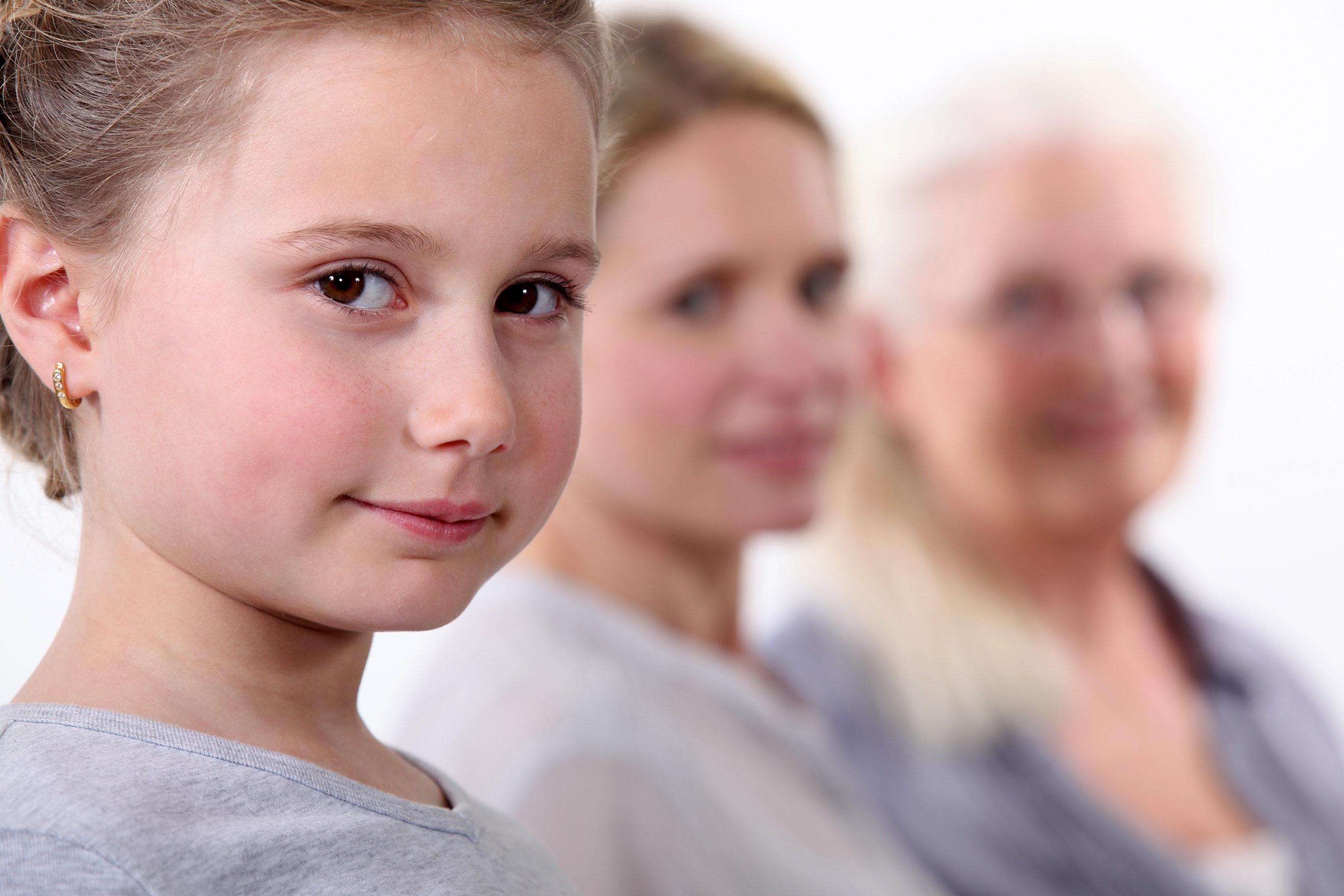 Certified professional training
including two 14-day residential modules in New South Wales, Australia
April 2021   •   November 2021followed by 12 months supervised practiceApplication formPlease complete all sections and email your completed form to us at:admin@ritesforgirls.comA $350 non-returnable deposit will be due on application.  Your application confirms your commitment to the whole training, including the three residential training modules and on-line tutorial/supervision sessions.  If you are not accepted onto this training, your deposit will be returned in full. 
Payment can be made on our website or by bank transfer:   Rites for Girls CIC    08-92-99    65834732 00   International a/c no:  GB30 CPBK 0892 9965 8347 32    Bank ID code:  CPBK GB22All information will be treated as confidentialName						Address Post Code					Country Tel           					MobileEmailDate of birth					ProfessionMarital status					ChildrenPlease answer the questions below as fully as possible, using extra pages when needed:What is your motivation for training to become a Rites for Girls facilitator? (Please answer fully and be as open as you are able, including something about your own experience of being a teenager – what were your teen years like?)Please tell us about what attracts you to this training, including any experience you have with teenagers.How do you think your experience as a teen has influenced your adult life?What could have made a difference for the better and why?We would also like to know about your previous experiences of personal development work or other psychotherapeutic work or training you have undertaken.What is your previous experience of working in groups and women only groups, as a participant or as a facilitator?Do you have any concerns about doing this work?Training and qualifications Your work:list your relevant work experiencetell us about your current occupationMedical history:please tell us of any relevant medical issues and medication.please explain how these may enhance or challenge your participation on this training and any ways in which you would appreciate support. Please add any specific life experiences you regard as relevant and anything else you want us to know about you. All information will be treated as confidential.I understand that this is an in-depth training that will require deep inner enquiry and I undertake to follow up with my own therapeutic support should I need this. (tick box)Thank you! We will get back to you soon. Kim and Helena